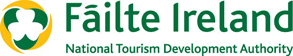 11e Grand Prix de l’Urbanisme Européen 2015 -2016Catégorie : Urbanisme stratégiqueLe Wild Atlantic Way – La Côte Sauvage d’Irlande - Fáilte Ireland - Autorité nationale responsable du développement touristique en République d’Irlande 1. IntroductionLe Wild Atlantic Way compte parmi les trois marques expérientielles d’envergure à la disposition de Fáilte Ireland pour commercialiser l'Irlande aux touristes étrangers, et en fonction desquelles les priorités en matière de développement de produits touristiques et d'investissement dans ce domaines sont établies.2. Pourquoi considère-t-on que l’initiative du Wild Atlantic Way est un exemple d’aménagement du paysage remarquable et digne de reconnaissance ?Rien d’aussi ambitieux n’ayant jamais été entrepris auparavant sur le plan du tourisme irlandais, on prévoit que le Wild Atlantic Way se traduira par l’apport d’avantages véritables à des communautés réelles pendant de nombreuses années à venir. Du fait qu’il revient à toutes les parties prenantes d’assurer la gestion responsable de cette initiative, on a vu la mise en place de partenariats étroits, ainsi que d'une stratégie complète de gestion de l'environnement visant à en protéger les atouts essentiels.Les premières tendances indiquent que la création du Wild Atlantic Way a contribué à l'augmentation du nombre de nuits passées par les touristes étrangers et à la hausse du chiffre d’affaires des entreprises situées le long de la Côte Sauvage d’Irlande. Cette initiative a donné un « coup de pouce » au secteur du tourisme dans l'Ouest irlandais, qui se traduit déjà par la création d'emplois et l’apparition de « jeunes pousses » dans le domaine du tourisme.3. Genèse du projetL’idée est née lors d’une réunion de planning interne de l'exécutif de Fáilte Ireland vers la fin de 2011, le concept étant de créer une marque pour l'Ouest irlandais qui serait d’une dimension et d’une originalité suffisantes pour motiver les touristes étrangers potentiels à venir passer leurs vacances en Irlande. On pourra se renseigner en détail sur les diverses options qui ont été examinées au chapitre intitulé : Alternatives Considered (alternatives considérées) du programme opérationnel 2015-2019 (ci-joint) du Wild Atlantic Way.4. Le rôle du planificateurLes premières étapes de l'initiative ont été menées et coordonnées par Paddy Mathews, MIPI, planificateur qualifié, dont la mission était d’établir le repérage de l’itinéraire, le balisage et la préparation du programme opérationnel. Les étapes de cette initiative sont décrites ci - dessous. Il était particulièrement important de mobiliser les compétences d'un planificateur afin de créer une vision pour cette initiative en lien avec les autorités locales, les grandes entreprises et les communautés qui bordent cet itinéraire, et pour coordonner ces diverses parties prenantes, tout en veillant à ce que cette initiative soit systématiquement orientée par les principes du développement durable. En phase de repérage de l’itinéraire, l’élément consultation publique a également été coordonné et géré par la même personne. Une équipe plus large du personnel de Fáilte Ireland a participé à d’autres aspects de cette initiative et, une fois le projet lancé, une équipe a été spécialement créée et affectée au programme du Wild Atlantic Way (voir la partie 7) ; ce planificateur reste régulièrement impliqué dans les travaux entrepris dans le cadre de cette initiative.L'authenticité des environnements sauvages et naturels mis en valeur le long de la Côte Sauvage d’Irlande constitue une partie essentielle de l'expérience.5. Évolution de la propositionEn juillet 2012, un consortium dirigé par Colliers International et notamment Brady Shipman Martin, a remporté un appel d’offres en vue de développer une proposition de marque pour cet itinéraire côtier. Vous trouverez ci-joint un exemplaire du rapport de proposition de marque et les lignes directrices d’établissement de la marque Wild Atlantic Way. On peut visionner le clip vidéo qui a accompagné le lancement de la marque sur : www.youtu.be/t_g1SAPNpuQ.Des bulletins de mise à jour du projet publiés en juillet 2012 et avril 2013 ont défini les étapes du projet et énuméré les progrès accomplis. Préparés par Paddy Mathews, ces bulletins étaient conçus pour gérer les attentes du public et des parties prenantes par rapport à l'initiative au fil de son évolution. Le planificateur a fait un certain nombre de présentations à la CCMA (et à chaque autorité locale) avant le démarrage de cette initiative, afin de rallier des appuis pour le Wild Atlantic Way.6. Repérage de l’itinéraire et consultation publiquePeu de temps après le début des travaux de proposition de marque, le repérage de l’itinéraire a été commandité. Entrepris par le cabinet d’urbanisme TPHC (The Paul Hogarth Company), les travaux ont été dirigés par P. Mathews. Urbaniste qualifié du cabinet TPHC, John Frazer a lui aussi joué un rôle essentiel à cette étape de l'initiative. Constitués de représentants régionaux de Fáilte Ireland, d’administrateurs de comté, d’urbanistes, d’ingénieurs et de responsables du tourisme des autorités locales, de chefs d’entreprises et de délégués d’Údarás na Gaeltachta (l’organisme qui régit le Gaeltacht, ensemble des régions où l’on parle le gaélique irlandais ) et de la Western Development Commission (commission pour le développement de l’Ouest irlandais), quatre comités directeurs régionaux ont été établis avec les partenaires du projet.Considérant que la participation du public et des entreprises constituerait une partie essentielle de cette initiative, une consultation publique complète a été lancée en novembre et décembre 2012, au cours de laquelle le projet d‘itinéraire a été publiquement affiché, démarche qui a donné lieu à l’organisation d’une série de 15 séances publiques tout le long de la côte ouest de l’Irlande. 388 soumissions ont été reçues, regroupant au total 854 suggestions individuelles relatives à cet itinéraire et à la localisation des points de découverte. Toutes ces soumissions, ainsi que les décisions prises sur chacune d’entre elles ont été documentées et consignées. Cet exercice a donné lieu à un très haut niveau de transparence par rapport au processus de prise de décision. L'itinéraire et les points de découverte ont été adoptés par les comités directeurs régionaux en février 2013. Le rapport de repérage de l’itinéraire a été publié en mai 2013.7. Balisage de l’itinéraireLe Wild Atlantic Way étant un itinéraire touristique, il a été jugé nécessaire de mettre en place un balisage bidirectionnel sur toute sa longueur. Après consultation avec le ministère irlandais des Transports, du Tourisme et du Sport (DTTAS) et la direction des routes irlandaises (NRA), Fáilte Ireland a créé un groupe de mise en œuvre du balisage constitué de représentants du DTTAS, de la NRA et de chacune des dix autorités locales de la zone couverte par le programme du Wild Atlantic Way. Ce groupe était présidé par Paddy Mathews Mathews. Le projet de balisage entrepris a abouti à l’établissement d’un ensemble de lignes directrices pour le balisage routier, afin d’assurer l’adoption d’une approche cohérente sur les 13 tronçons de cet itinéraire. Suite au projet de balisage pilote, on a assisté à l’établissement d’un cadre multipartite au niveau européen impliquant la participation des groupes RPS, ARUP, Atkins et Roughan & O'Donovan, pour la préparation des plans de balisage des 12 autres tronçons de l’itinéraire, leurs services ayant été recrutés directement par Fáilte Ireland. Les quatre premiers plans de balisage ont été commandités fin de mai 2013 et ont été mis en œuvre avec les huit autres par la NRA (25% de l’itinéraire) et les autorités locales (75 % de l’itinéraire), tous les frais étant remboursés par Fáilte Ireland.Fáilte Ireland a retenu les services des bureaux irlandais d’études routières (NRDO) du Kerry et du Donegal pour participer aux efforts coordonnés d’acquisition de la fabrication des balises sur les routes régionales et locales et de leur pose. Un peu plus de 4000 balises indiquant l’itinéraire du Wild Atlantic Way ont été posées à environ 960 intersections le long de cet itinéraire.L'examen des 13 plans de balisage, ainsi que l'inspection de l'installation des balises et la préparation des listes de rectificatifs à effectuer, ont été entrepris par le NRDO de Kildare pour le compte de Fáilte Ireland.8. Changement organisationnelJusqu'en 2013, dans l'Ouest irlandais, Fáilte Ireland se divisait en trois régions distinctes sur le plan administratif : le nord-ouest (comtés de Donegal, de Leitrim et de Sligo), l’ouest (comtés de Mayo, de Roscommon et de Galway) et le sud-ouest (comtés de Kerry et de Cork). Lors de la fusion de Shannon Development (qui comprenait les comtés de Limerick et de Clare) avec Fáilte Ireland en 2013, la décision a été prise de fusionner les quatre régions et de les remplacer par une structure administrative au sein de Fáilte Ireland afin de gérer le Wild Atlantic Way. Ce changement organisationnel très important s’est traduit par l’uniformité de l’approche adoptée par Fáilte Ireland par rapport à la gestion du tourisme dans l'Ouest irlandais.9. Inaugurations pour le commerce et les consommateurs internationauxLa marque Wild Atlantic Way a été lancée en avril 2013 à Meitheal, foire internationale du commerce de l’Irlande destinée à une clientèle de tour-opérateurs étrangers. Lors de cette foire, ceux-ci ont eu l’occasion de rencontrer les entreprises irlandaises pour programmer la saison suivante. Ce lancement a été très bien accueilli ; on pourra s’en faire une idée en visionnant le clip suivant : www.youtu.be/6P3HVZ5eEno. On peut également visionner un petit clip sur les réactions à l’initiative du Wild Atlantic Way sur : www.youtu.be/FIGmO2ovGXg.Le Wild Atlantic Way a été lancé auprès du public en avril 2014. Tourism Ireland a développé une présence de la marque sur la toile par un lien au site Ireland.com ; de plus, Fáilte Ireland a conçu un portail Web pour les entreprises et pour permettre de recueillir l’opinion des consommateurs (prière de consulter www.wildatlanticway.com). Tourism Ireland a préparé une stratégie internationale de marketing qui est actuellement mise en œuvre. Fáilte Ireland a élaboré une stratégie de ventes internationales et a également lancé une campagne de marketing auprès des vacanciers irlandais. On peut visionner le clip qui est passé dans les salles de cinéma irlandaises ici. 10. Programme opérationnel et évaluation environnementale stratégique Après le lancement de la marque, il était important de mettre en place un programme opérationnel pour la période 2015 à 2019 et d'entreprendre une évaluation environnementale stratégique (EES), ainsi qu’une évaluation appropriée (EA) du programme. La coordination et la préparation du programme opérationnel ont été entreprises par P. Mathews, planificateur, de concert avec une collègue, Mary Stack, spécialiste de l’environnement experte dans le domaine de la planification. Ces EES et EA furent les premières à avoir été entreprises par rapport à un programme de tourisme. L’EES et l'EA ont été effectuées par CAAS Ltd. pour le compte de Fáilte Ireland.Le programme opérationnel définit les objectifs généraux et les résultats escomptés en ce qui concerne le Wild Atlantic Way. Pour veiller à ce que son développement et sa croissance soient en conformité avec les principes du développement durable, les résultats escomptés ont été regroupés sous les intitulés du modèle VICE : Visiteurs – Industrie - Communauté - Environnement. Le programme opérationnel ainsi que l'évaluation environnementale stratégique et l’évaluation appropriée connexes ont été adoptés en août 2015. On peut consulter le programme opérationnel, ainsi que l’EES et l’EA sur : www.failteireland.ie/waw.11. Programme des travaux d’entretienFáilte Ireland a préparé les lignes directrices d’un programme de travaux d’entretien et de réparation (voir le Site Maintenance Manual (manuel d’entretien du site) préparé par Brady Shipman Martin et The Paul Hogarth Company) afin de s’assurer de la qualité de présentation des 189 points de découverte (Discovery Points) et points d’embarquement (Embarkation Points). Conformément à ces lignes directrices, les autorités locales ont approuvé et appliqué certaines spécifications détaillées ; les travaux ont été financés par Fáilte Ireland.12. Stratégie de surveillance de l’environnementDans le cadre du processus de réalisation de l'évaluation environnementale stratégique, il est devenu évident qu'une stratégie de surveillance de l’environnement s’imposait pour permettre de coordonner l’adoption d’une approche cohérente par rapport au suivi des impacts environnementaux dans tous les domaines régis par les autorités locales. CAAS Ltd. a élaboré la stratégie de surveillance de l’environnement pour le compte de Fáilte Ireland. En septembre 2014, un projet de méthodologie de surveillance de l’environnement pour la Côte Sauvage d’Irlande a été mis à l’essai dans le cadre du projet Burren LIFE. Fáilte Ireland comptant parmi les partenaires et organismes de financement du projet Burren LIFE, on a jugé qu’il serait opportun de contribuer au projet LIFE tout en pilotant une méthodologie qui pourrait être appliquée à la totalité de la Côte Sauvage d’Irlande. Après le projet pilote, un ensemble d'indicateurs macro et micro ont été convenus et la stratégie de surveillance de l’environnement a été mise en œuvre au cours de l'été 2015. Cette stratégie comportait des enquêtes d'observation des visiteurs et des études écologiques à chacun des 15 points de découverte [Signature Discovery Points).On est en train de mettre en place un groupe de surveillance de l’environnement, qui supervisera la mise en œuvre de la stratégie de surveillance de l’environnement en examinant les résultats de chaque enquête annuelle, et qui fixera les priorités pour l'année suivante. Ce groupe comprendra des représentants de Fáilte Ireland, des autorités locales et d’un certain nombre d'autorités et d’organismes pour la protection de l’environnement13. La suiteOutre les travaux d’entretien, Fáilte Ireland a également financé la conception et l’installation d'un panneau d’interprétatif et l’aménagement d’un « point-photo » à chacun des 189 points découverte (Discovery Points) et points d'embarquement (Embarkation Points), dont la mise en œuvre est prise en charge par les autorités locales.Des travaux de recherche commandités par Fáilte Ireland sont actuellement en cours sur la culture singulière du littoral occidental de l’Irlande, Ces travaux permettront d’informer les futures initiatives de développement de produits et d’expériences, et aura pour but de renforcer l'identité culturelle des collectivités côtières locales.Fáilte Ireland continuera à miser sur le succès remporté à ce jour par le Wild Atlantic Way à travers la mise en œuvre de son programme opérationnel. Pour en savoir plus, rendez-vous sur : www.failteireland.ie/waw.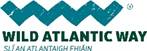 